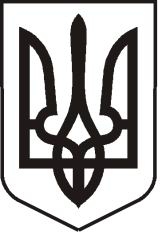 УКРАЇНАЛУГАНСЬКА   ОБЛАСТЬ ПОПАСНЯНСЬКА  МІСЬКА  РАДА ВИКОНАВЧИЙ КОМІТЕТРIШЕННЯ 24 квітня 2019 р.                            м. Попасна		                                 № 52 Про визначення величини опосередкованоївартості наймання (оренди) житла на одну особу  по м.Попасна за I квартал 2019 року 	Відповідно до Порядку визначення величини опосередкованої вартості наймання (оренди) житла в населеному пункті, затвердженого постановою Кабінету Міністрів України від 23.07.2008 № 682 «Деякі питання реалізації Закону України «Про житловий фонд соціального призначення»,  керуючись                 п. 2 Порядку  надання і користування жилими приміщеннями з фондів житла для тимчасового проживання, затвердженого постановою Кабінету Міністрів України від 31.03.2004 № 422,  пп.1 п. «а» ст. 29, ст. 40, ст. 52, п. 6 ст. 59, ст. 73 Закону України «Про місцеве самоврядування в Україні», виконавчий комітет Попаснянської міської радиВИРІШИВ:Міський голова                                                                      Ю.І. ОнищенкоДодатокдо рішення виконкомуміської ради24.04.2019   № 52Розрахунок величини опосередкованої вартості наймання (оренди) житла на одну особу по м.Попасна за I квартал 2019 рокуВеличина опосередкованої вартості наймання (оренди) житла на одну особу по м.Попасна за I квартал 2019 року розраховується за формулою:ОПн = (Пн1 + Пн2 + Пн3) : 3, деПн1, Пн2, Пн3 – розмір плати за наймання (оренду) житла на одну особу, який розраховується шляхом множення мінімального розміру плати за наймання (оренду) одного квадратного метра кімнати в гуртожитку (січень 2019 – 2,052 грн.,  лютий 2019 – 2,052 грн., березень 2019 – 3,80 грн.) на мінімальну норму забезпечення в ньому житлом (6 кв.м.)ОПн = (12,31 +12,31 + 22,8) : 3 = 15,81 грн.Керуючий справами                                                            Л.А.Кулік1. Визначити величину опосередкованої вартості наймання (оренди) житла на одну особу по м.Попасна за I квартал 2019 року у сумі                                          15 грн. 81 коп. за 1 м2, згідно додатку (додається).2. Відділу житлово-комунального господарства, архітектури, містобудування та землеустрою виконавчого комітету міської ради оприлюднити дане рішення на офіційному веб-сайті Попаснянської міської ради.3. Рішення виконавчого комітету Попаснянської міської ради від 22.02.2019 № 26 «Про визначення величини опосередкованої вартості наймання (оренди) житла на одну особу  по м.Попасна за IV квартал 2018 року» визнати таким, що втратило чинність.  3. Контроль за виконанням рішення покласти на заступника міського голови Хащенка Д.В.